TO UMIEM 22-06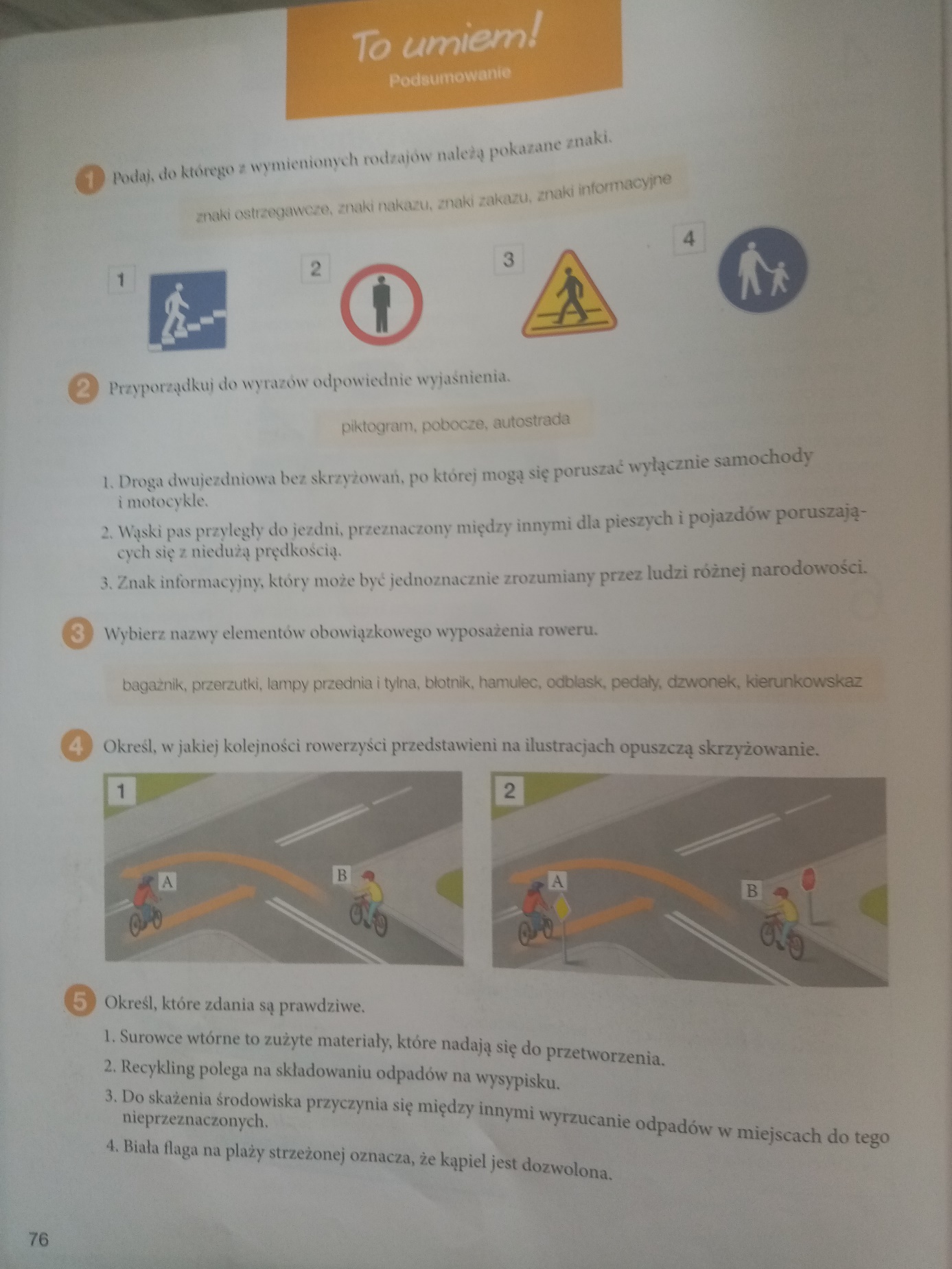 